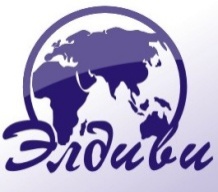 Будапешт-Вена-ПрагаДаты выезда:28.12.2016Продолжительность тура: 6 дней/ 5ночей (1 ночной переезд)Проезд: комфортабельный автобус Проживание: транзитные 2-3х звездочные отелиПитание: завтракиСтоимость тура в евро:265 евро + 45 бел.руб (место в 2-3-х местном номере)
325 евро + 45 бел.руб (место в одноместном номере)В стоимость тура входит:проезд автобусом; 1 ночлег в Будапеште; 1 ночлег в Венгрии,2 ночлега в Праге; питание – 4 завтрака в отелях; экскурсионное обслуживание без входных билетовДополнительно оплачивается: консульский сбор – 60 € (для граждан РБ); медицинскую страховку; входные билеты в музеи, картинные галереи, купальни;факультативные экскурсии, использование наушников во время проведения экскурсий (2-3 евро с чел. за 1 экскурсию).1 деньОтправление автобуса из Минска, ул. Дружная (обратная сторона ж/д вокзала) 4-30 утра. Транзит по Польше, прибытие на транзитный ночлег на территории Венгрии.2 деньЗавтрак. Отъезд в Будапешт. По прибытии дополнительно, по желанию, (20 у.е./чел) обед в Трофее (шведский стол + напитки без ограничения). Обзорная экскурсия по Будапешту: Крепостной район, одно из самых грандиозных зданий Будапешта – Королевский дворец, храм Матиаша (где венчались все королевские семьи Европы), Рыбацкий бастион, площадь Героев Свободное время, желающие могут (за доп. плату 15 €) совершить прогулку на теплоходе по реке Дунай.  Ночлег в отеле.3 деньЗавтрак, отъезд из отеля в Вену. По прибытии пешеходная экскурсия по одному из самых романтичных и красивых городов мира: Ринг,домХундерсвассера, площадь Марии Терезии, дворец Габсбургов, Грабен, собор Святого Стефана, оперный театр. Вторая половина дня — свободное время на предновогодних ярмарках. Желающие могут посетить Венскую сокровищницу, которая входит в состав собрания Габсбургов (доплата: билет + гид + бронь = 25у.е / 16у.е-дети). Вечером отправление автобуса в Прагу. По прибытии размещение в отеле 3*, ночлег.4 деньЗавтрак. Экскурсия по Праге — Нижний Город: Пороховая Башня, Вацлавская пл., Карлов мост, Карлова улица, Староместская пл. Свободное время в городе для покупок на Новогодних ярмарках. Подготовка к Новогоднему Вечеру.В 21:00 НАЧАЛО ПРАЗДНИЧНОГО НОВОГОДНЕГО УЖИНА В РЕСТОРАНЕ (за доплату).Ночлег.5 день Завтрак. Позднее выселение из отеля. Обзорная экскурсия по Верхнему городув Праге: Градчаны, Пражский Град Малая Сторона, Карлов мост. Свободное времяв Праге. Для желающих (за допл. 25 €/чел) 2-х часовое путешествие на кораблике по реке Влтава: обед – шведский стол, занимательная экскурсия: здание Пражского национального театра, Знаменитые пражские мосты, Дом правительства, Стрелецкий остров, Старый город с Куполами храма св. девы Марии, Монастырь св. Анежки. Вечерний выезд в Минск. Транзит по территории Чехии и Польши. Ночной переезд.6 деньПрибытие автобуса в Минск во второй половине дня.